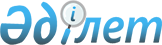 Қаратөбе ауданы әкiмiнiң 2014 жылғы 17 наурыздағы № 4 "Қаратөбе ауданының аумағында сайлау учаскелерiн құру туралы" шешіміне өзгерістер енгізу туралыБатыс Қазақстан облысы Қаратөбе ауданы әкімінің 2022 жылғы 30 желтоқсандағы № 27 шешімі. Қазақстан Республикасының Әділет министрлігінде 2022 жылғы 31 желтоқсанда № 31525 болып тіркелді
      ШЕШТІМ:
      1. Қаратөбе ауданы әкiмiнiң "Қаратөбе ауданының аумағында сайлау учаскелерін құру туралы" 2014 жылғы 17 наурыздағы № 4 шешіміне (Нормативтік құқықтық актілерді мемлекеттік тіркеу тізілімінде № 3463 болып тіркелген) мынадай өзгерістер енгізілсін:
      көрсетілген шешімнің қосымшасында:
      реттік нөмірі 4,7,8,9-жол жаңа редакцияда жазылсын:
      "
      ";
      "
      ";
      "
      "; 
      "
      ". 
      2. Қаратөбе ауданы әкімі аппаратының басшысы осы шешімнің Қазақстан Республикасы Әділет министрлігінде мемлекеттік тіркелуін қамтамасыз етсін.
      3. Осы шешімнің орындалуын бақылау Қаратөбе ауданы әкімі аппаратының басшысына жүктелсін.
      4. Осы шешім оның алғашқы ресми жарияланған күнінен бастап қолданысқа енгізіледі.
      "КЕЛІСІЛДІ"Қаратөбе аудандық аумақтықсайлау комиссиясы
					© 2012. Қазақстан Республикасы Әділет министрлігінің «Қазақстан Республикасының Заңнама және құқықтық ақпарат институты» ШЖҚ РМК
				
4
№ 272
Жусандыой ауылы, Абуталы, Қоңыркөл, Жабу, Қарасу қыстақтары, Қаратөбе ауылының Айтқожин көшесі (1-51 тұрғын үйлер), Тоққожин көшесі (1-22 тұрғын үйлер), №3 көшесі(1-28 тұрғын үйлер), Абай көшесі (1-15 тұрғын үйлер), Сейфуллин көшесі (1-26 тұрғын үйлер).
Батыс Қазақстан облысы, Қаратөбе ауданы, Жусаныдой ауылдық округі, Жусандыой ауылы, Абай көшесі, 1 үй, "Батыс Қазақстан облысы Қаратөбе аудандық білім беру бөлімінің Жамбыл орта білім беретін мектеп-балабақша кешені" коммуналдық мемлекеттік мекемесі
7
№ 275
Алакөл ауылы, Қоскөл ауылы, Сәрсенғали, Мүсірәлі, Тоқсейіт қыстақтары, Қаратөбе ауылының Құрманғазы көшесі (1-38 тұрғын үйлер), Малабаев көшесі (1-39 тұрғын үйлер).
Батыс Қазақстан облысы, Қаратөбе ауданы, Қаракөл ауылдық округі, Алакөл ауылы, Алакөл көшес 63 үй, Батыс Қазақстан облысы, Қаратөбе ауданының білім беру бөлімінің "Алакөл негізгі орта мектебі" коммуналдық мемлекеттік мекемесі
8
№ 277
Қаратөбе ауылының Жұмақаев көшесі (1-41 тұрғын үйлер), Мұхит көшесі (1-76 тұрғын үйлер), Ұзақ күйші көшесі (1-23 тұрғын үйлер), Маметова көшесі (1-40 тұрғын үйлер), Алтынсарин көшесі (1-53 тұрғын үйлер, Наурызалин көшесі (1-18 тұрғын үйлер).
Батыс Қазақстан облысы, Қаратөбе ауданы, Қаратөбе ауылдық округі, Қаратөбе ауылы, С.Датова көшесі, 18 а үй, Батыс Қазақстан облысы, Қаратөбе ауданының білім беру бөлімінің "Қаратөбе мектеп - гимназиясы" коммуналдық мемлекеттік мекемесі
9
278
Қаратөбе ауылының Нысанов көшесі(1-11 тұрғын үйлер), С.Датұлы көшесі(1-37 тұрғын үйлер), Ғ.Құрманғалиев көшесі(1-10 тұрғын үйлер), Жұмалиев көшесі(1-44 тұрғын үйлер), Аубакиров көшесі (1-16 тұрғын үйлер), Бекимов көшесі (1-16 тұрғын үйлер), Молдағұлова көшесі (1-12 тұрғын үйлер), Б.Момышұлы көшесі (1-9 тұрғын үйлер), Даулетова көшесі (1-9 тұрғын үйлер), Жангиров көшесі (1-12 тұрғын үйлер), Исаев көшесі (1-8 тұрғын үйлер), Амангелді көшесі (1-6 тұрғын үйлер), Жамбыл көшесі (1-7 тұрғын үйлер), Үркіш қыстағы.
Батыс Қазақстан облысы, Қаратөбе ауданы, Қаратөбе ауылдық округі, Қаратөбе ауылы, Мұхит көшесі, 6 үй, Батыс Қазақстан облысы, Қаратөбе ауданының білім беру бөлімінің "Мұхит атындағы жалпы орта білім беретін мектебі" коммуналдық мемлекеттік мекемесі
      Қаратөбе ауданының әкімі

К. Суйеугалиев
